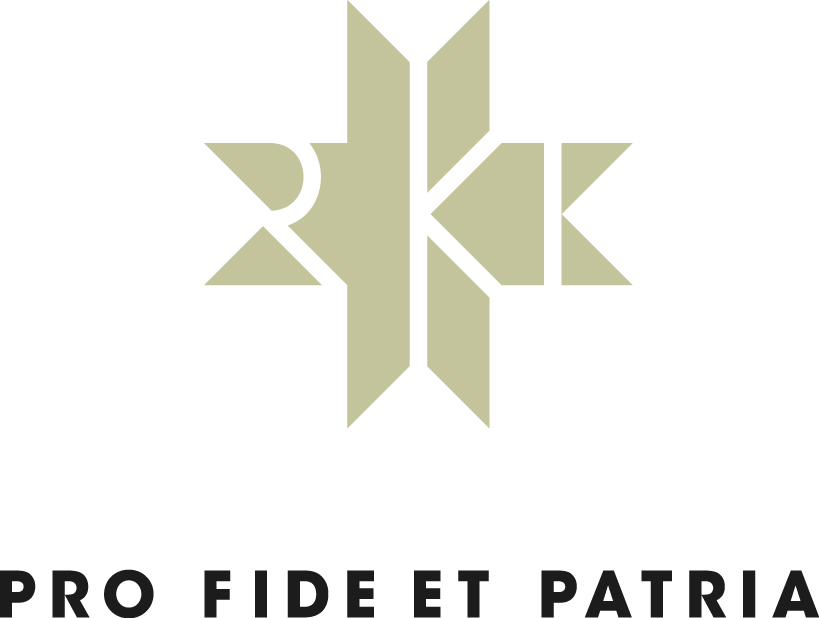 ÉlőközvetítésYoutube-ra és Facebook-ra“Kérjük, hogy további intézkedésig az egyházközségek 2020. november 11-től szüneteltessenek minden közvetlen érintkezéssel járó egyházi alkalmat: istentiszteletet, áhítatot, gyülekezeti hitoktatást, jegyesoktatást, bibliaórát, konfirmáció-előkészítést, ifjúsági alkalmat, baba-mama kört, presbiteri szövetségi és nőszövetségi alkalmakat, konferenciákat, továbbképzéseket, tanfolyamokat és egyéb csoportos foglalkozást, közösségi alkalmat. [...]Kérjük gyülekezeteinket, hogy a járvány első hulláma idején közzétett liturgiai ajánlások szerint térjenek vissza online istentisztelet-közvetítésre, a helyi adottságok és lehetőségek szerint.”részlet a Magyarországi Református Egyház Zsinatának elnökségi felhívásábólAz istentiszteletek közvetítésének számos egyszerű módja van, melyhez nem kellenek költséges eszközök, előfizetéses tartalmak.Mi kell, hogy közvetíteni tudjuk az istentiszteleteket?kamerás mobiltelefoninternet vagy mobilinternet elérésFacebook(ez lehet személyes és lehet gyülekezeti is)Technikai probléma esetén kérjük, írjon az rkk@reformatus.hu címre.PC és OpenBroadcastSoftwar-rel történő közvetítés esetén is kereshetnek bátran a kerdeseikkel.Facebookszabadon nézhető, regisztráció nélkül isaz oldalra feliratkozók automatikus értesítést kapnak, ha elindul a közvetítésfelvétel készítése után automatikusan elmenti a videót és pár percen belül visszanézhetővé válikamire figyelni kell: minőségtől függően, akár 6-800 Megabyte forgalmat is generálhat mobilinterneten a közvetítésTIPP: a telefont ne mozgassuk felvétel közbenAz egyszerűség és minőség növelésének érdekében facebookra mindenképpen a telefonról történő élő közvetítést ajánljuk.Két féle módon tudunk közvetíteni: 1. saját profilra, 2. a gyülekezet oldalára, de mi első sorban a gyülekezeti profilt ajánljukFacebook - saját profilra történő közvetítésKapcsoljuk be a telefonon az internetet / mobilinternetetLépjünk be a Facebook alkalmazásba és kattintsunk az “Élő” gombra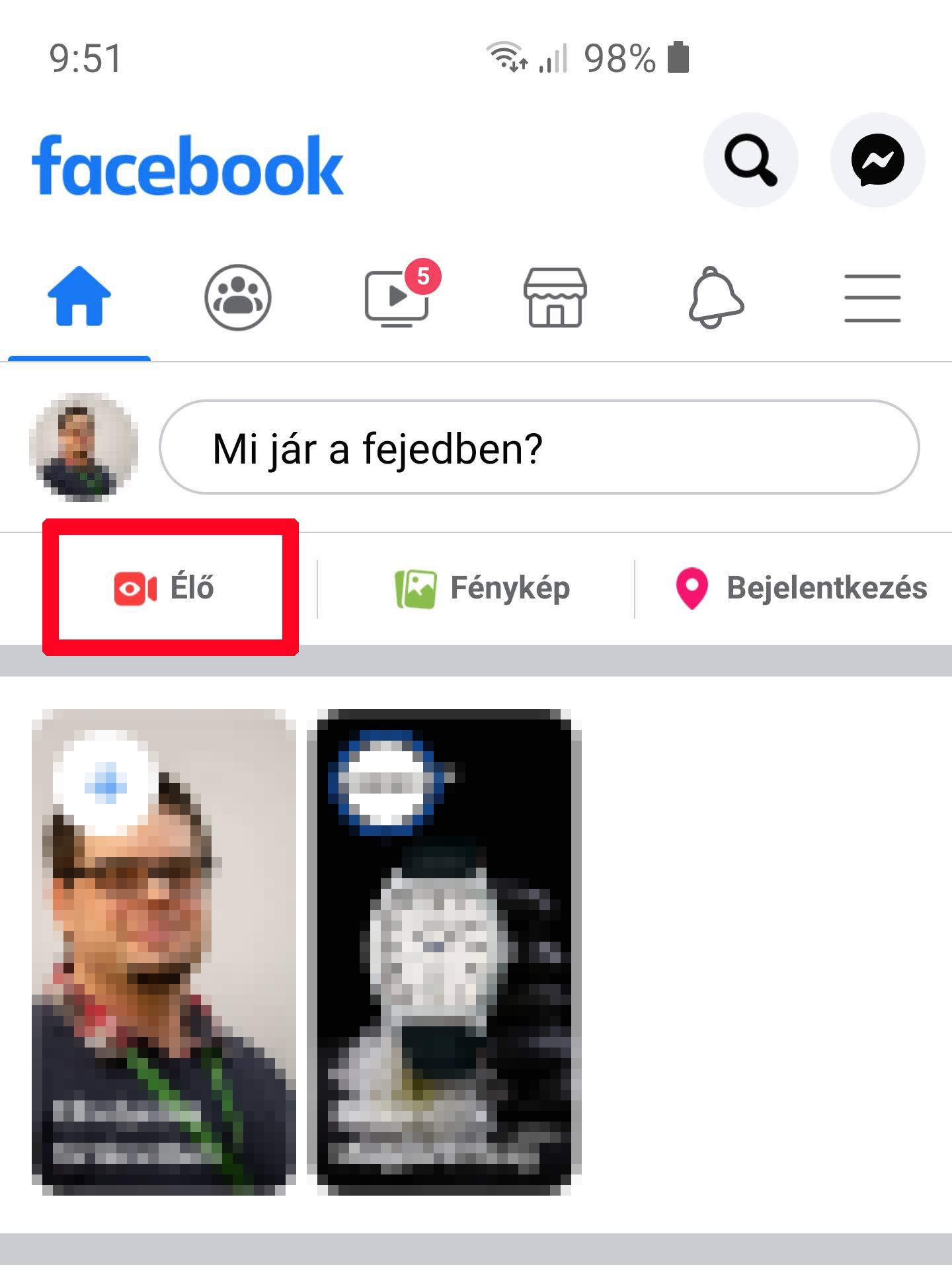 Ha az alkalmazás kéri, engedélyezzük a hang és videó készítését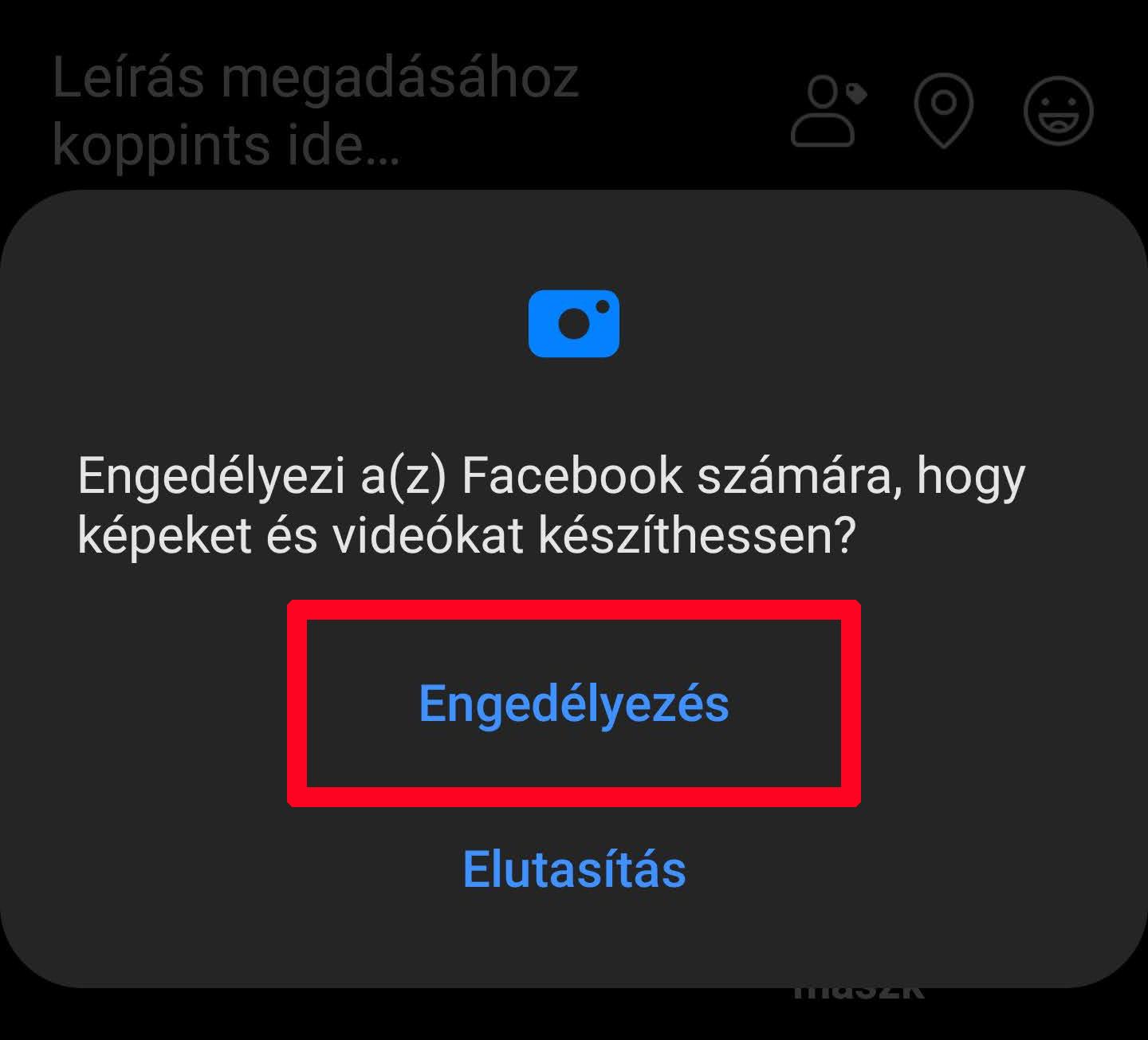 Kattintsunk az élő videó indítása gombra (TIPP: figyeljünk oda, hogy a képernyő alján semmilyen maszkot ne állítsunk be)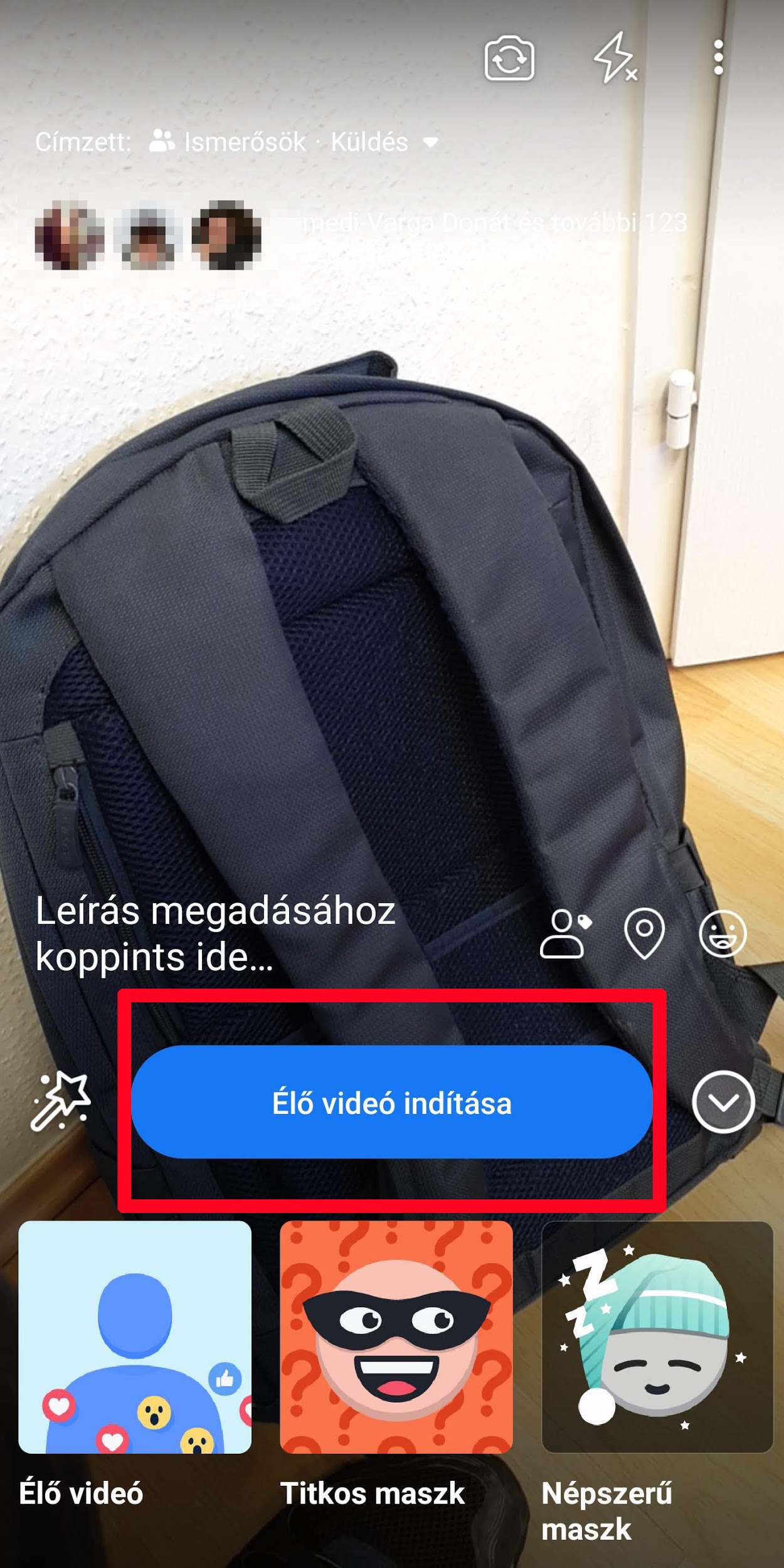 A közvetítés végén kattintsunk a befejezés gombra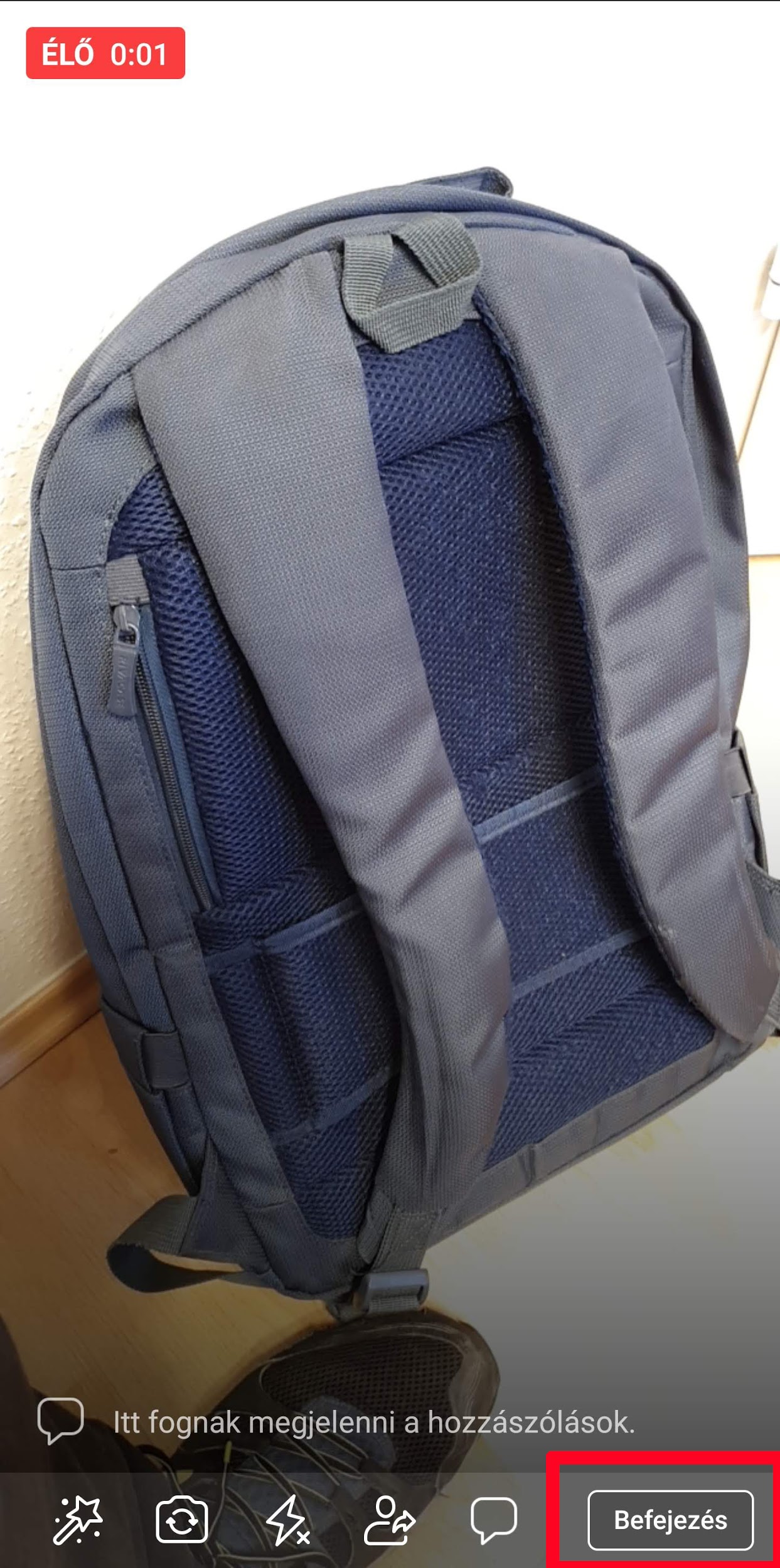 Várjuk meg, amíg a Facebook elmenti az adást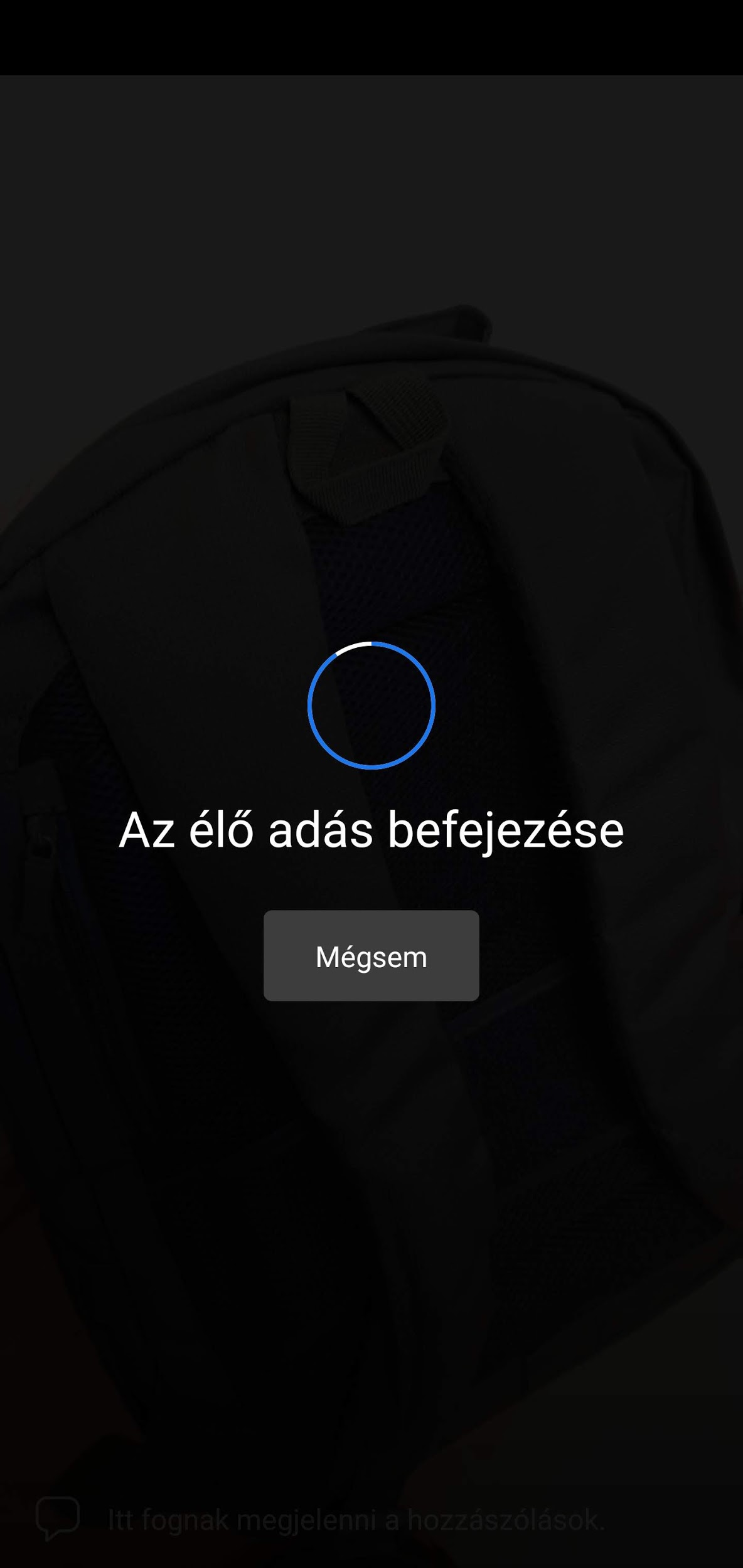 Az adás végén ne felejtsük el közzétenni és feltölteni az elkészített anyagot.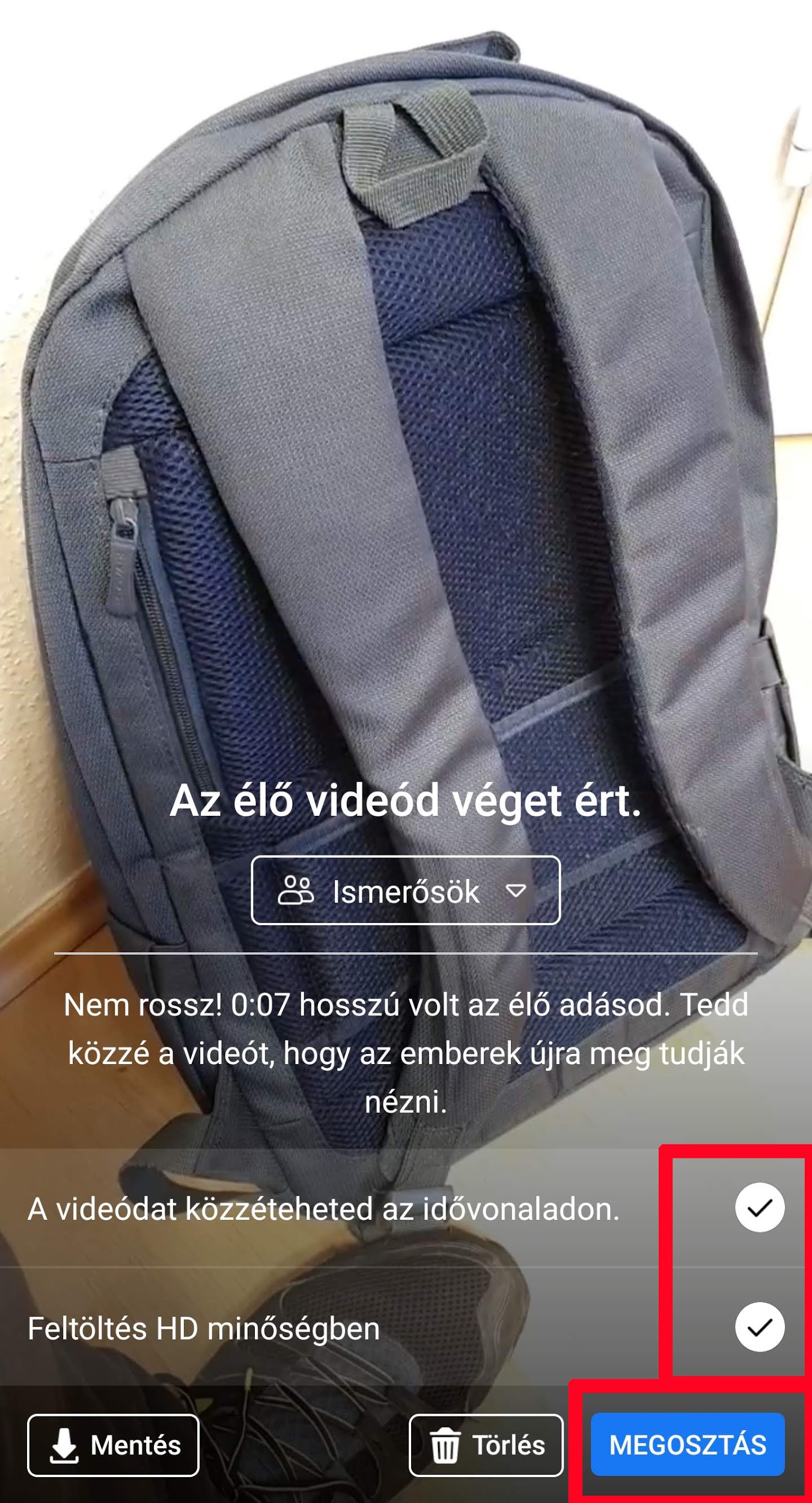 Facebook - gyülekezeti oldalra történő közvetítésKapcsoljuk be a telefonon az internetet / mobilinternetetLépjünk be a Facebook alkalmazásba és balra fent a három vízszintes vonalra nyomva válasszuk ki az oldalunkat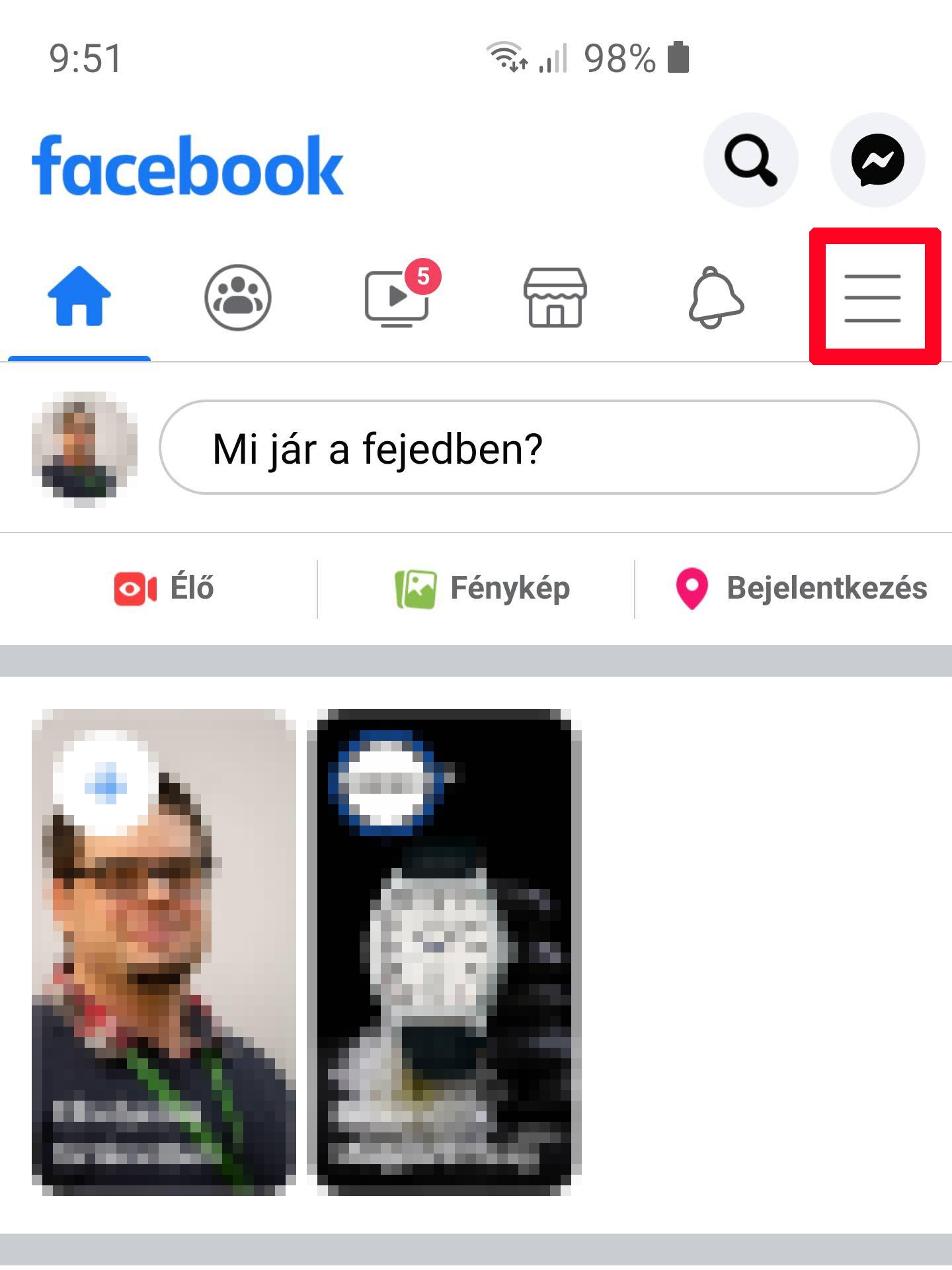 Kattintsunk arra az oldalra, amelyikre közvetíteni szeretnénk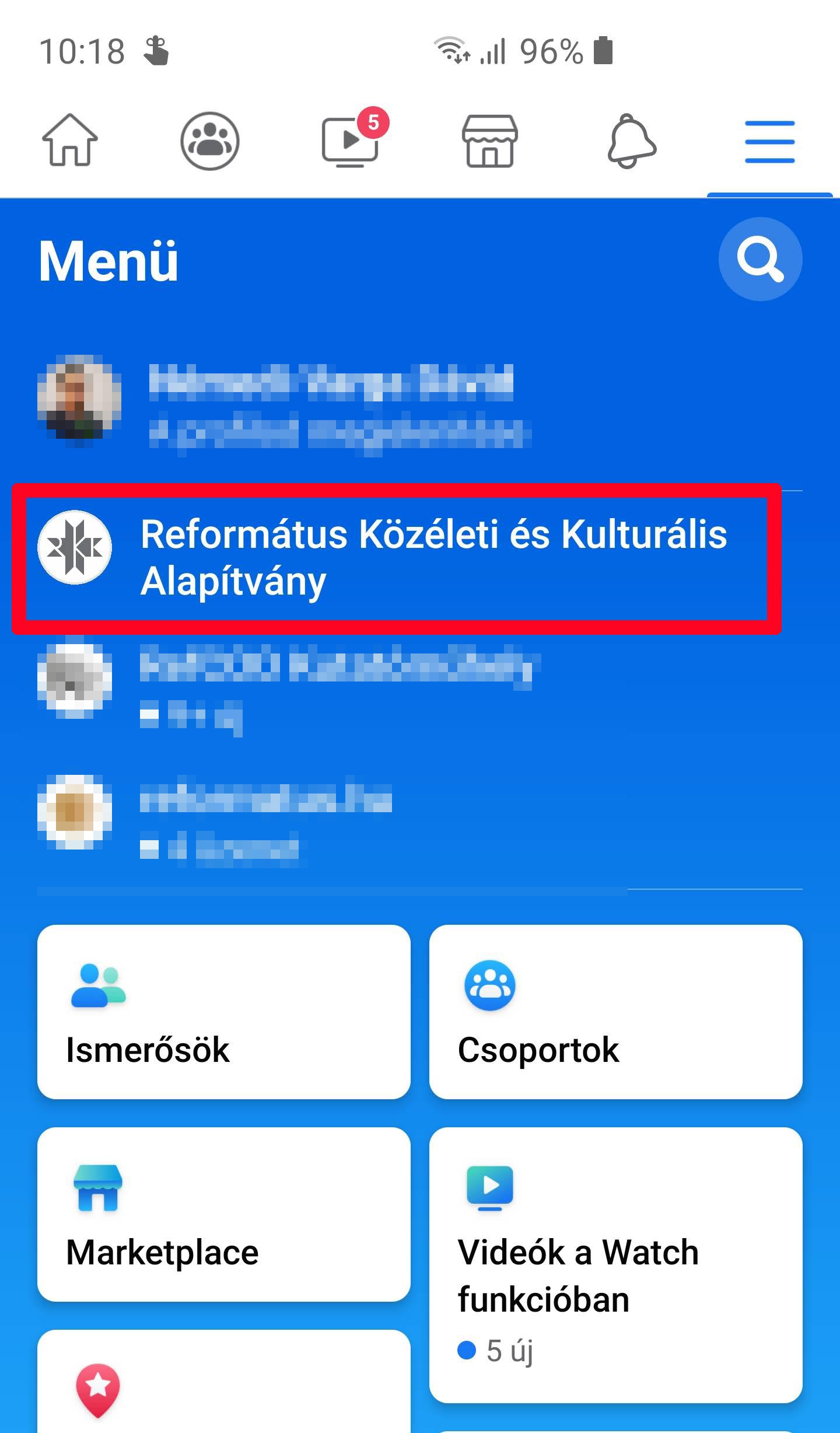 Kattintsunk a Bejegyzés gombra.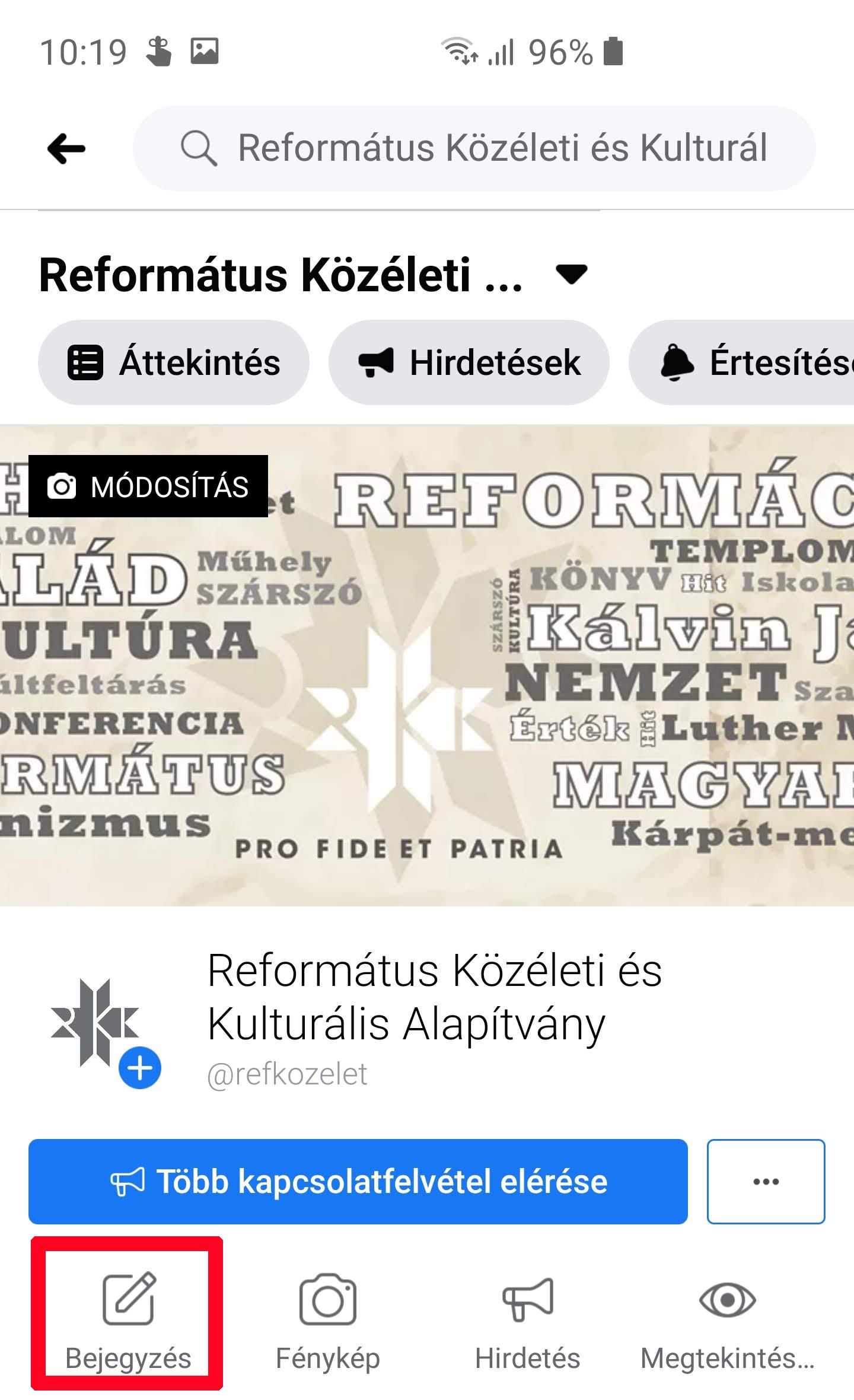 Ha az alkalmazás kéri, engedélyezzük a hang és videó készítésétKattintsunk az élő videó indítása gombra (TIPP: figyeljünk oda, hogy a képernyő alján semmilyen maszkot ne állítsunk be)A közvetítés végén kattintsunk a befejezés gombraVárjuk meg, amíg a Facebook elmenti az adástAz adás végén ne felejtsük el közzétenni és feltölteni az elkészített anyagot.A már elkészített Facebook-videó megosztásaNyissuk meg a Facebook appot, jobb felül a három vonalra kattintsunk, válasszuk ki az oldalt, amire közvetítettünk, majd nyomjunk rá a videók gombraVálasszuk a videók gombot és kattintsunk Az összes videó gombra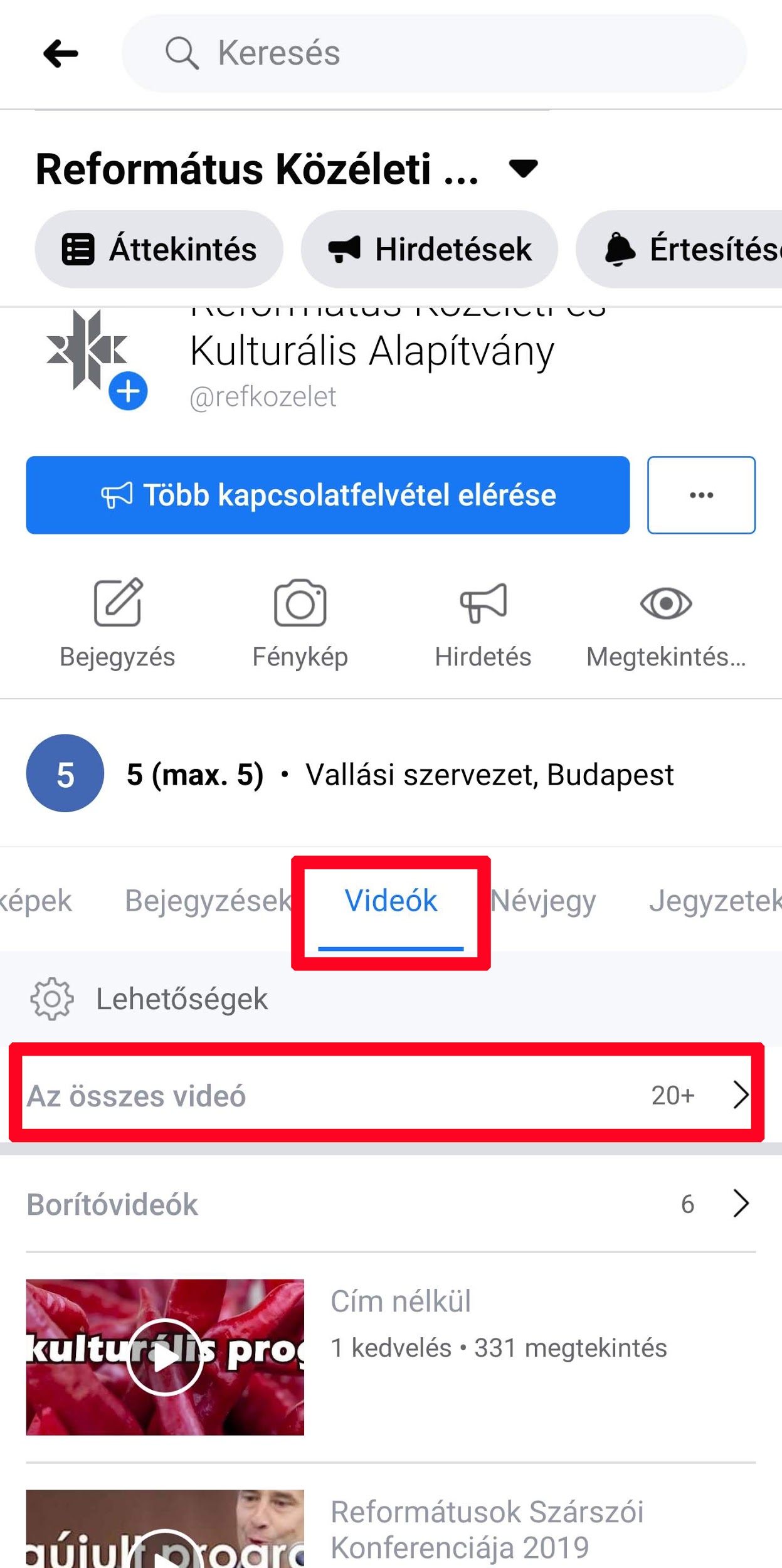 Válasszuk ki a megosztani kívánt videót és kattintsunk a 3 pöttyre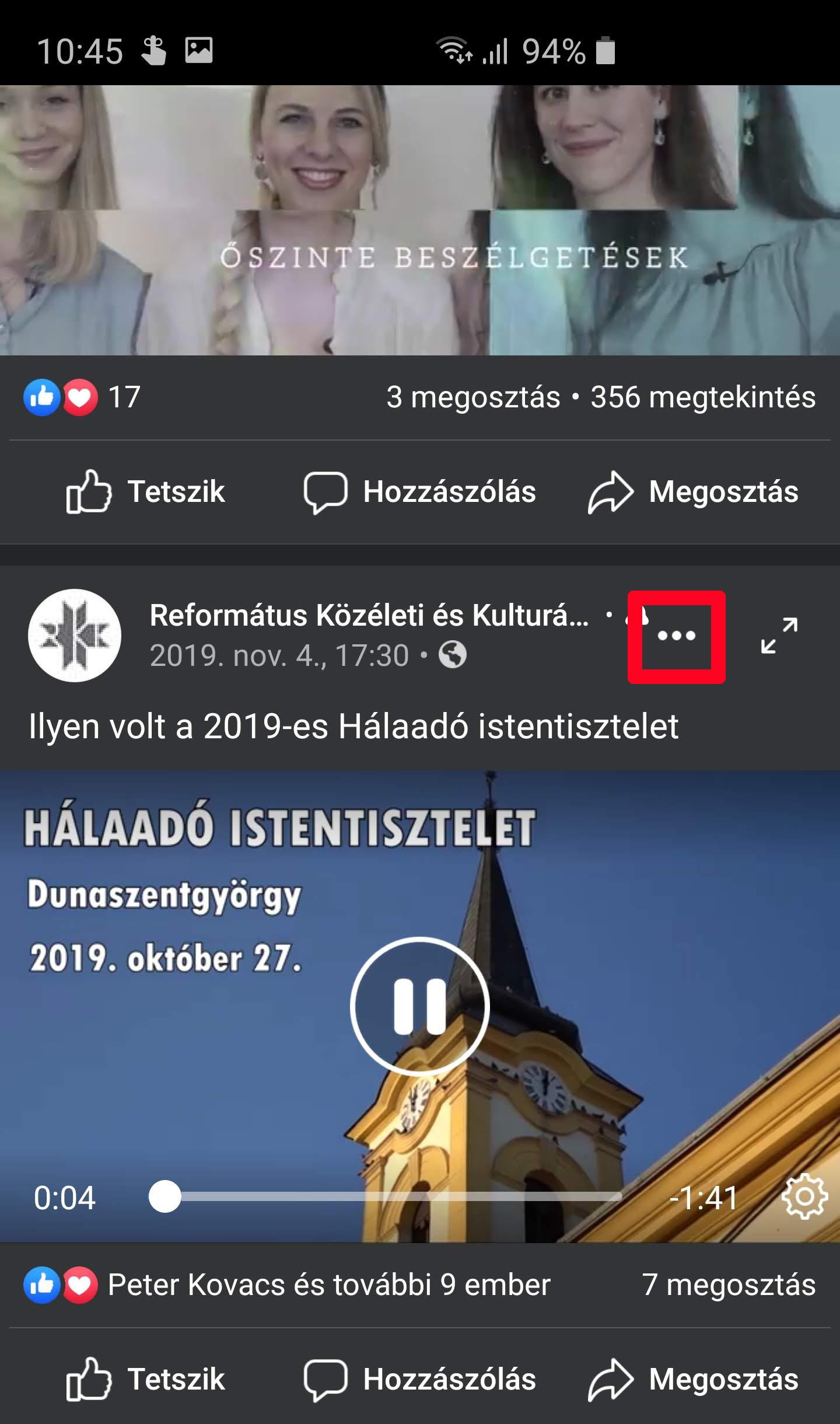 Kattintsunk a Hivatkozás másolása gombra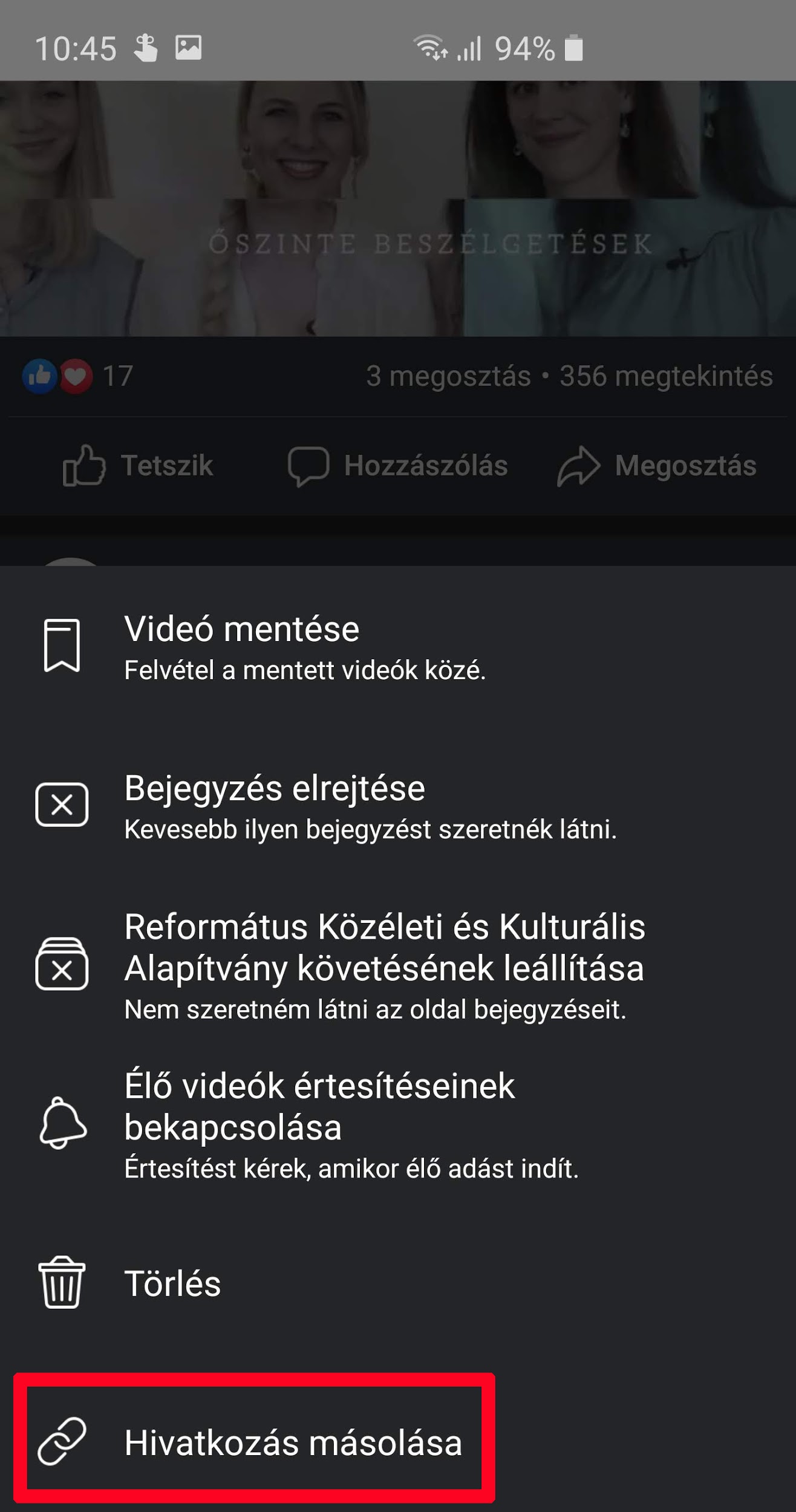 6. Az így másolt hivatkozást utána bárhová (pl. e-mailbe) beilleszthetjük és elküldhetjük.Youtubea Youtube szabályozása értelmében kizárólag az 1000 főnél több követővel bíró csatornák közvetíthetnek élőben, mobiltelefononszámítógép és webkamera használatával továbbra is lehet élőzniszabadon nézhető, regisztráció nélkül isaz oldalra feliratkozók automatikus értesítést kapnak, ha elindul a közvetítésfelvétel készítése után automatikusan elmenti a videót és pár percen belül visszanézhetővé válikamire figyelni kell: minőségtől függően, akár 6-800 Megabyte forgalmat is generálhat mobilinterneten a közvetítésWebkamerás közvetítés Youtube-raNyissuk meg a Youtube-ot számítógépen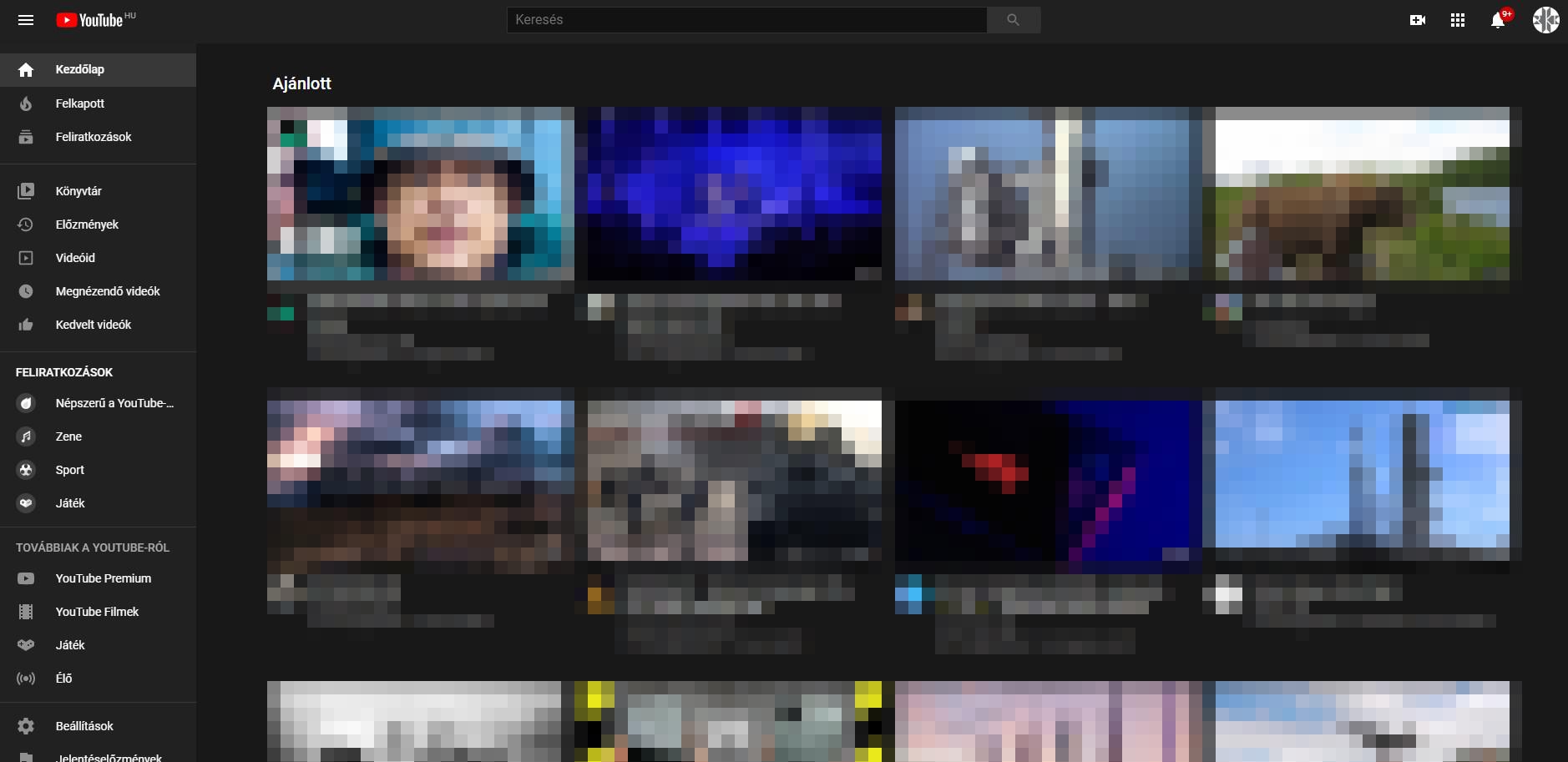 Kattintsunk a plusz jeles kamera ikonraKattintsunk az élő adás gombra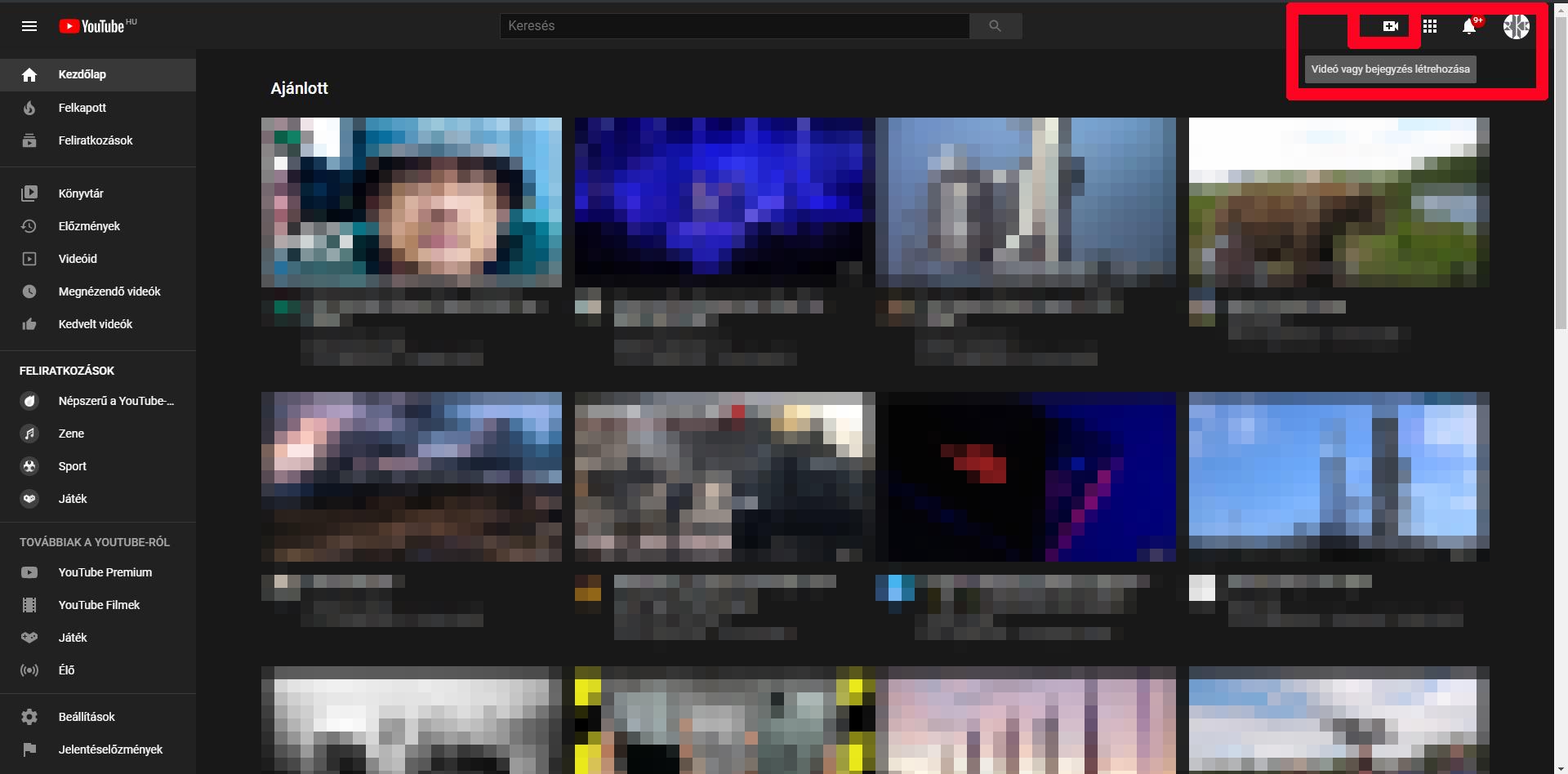 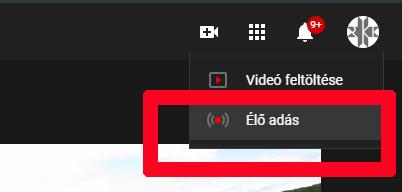 Ha a Youtube kéri, engedélyezzük a hang és videó készítését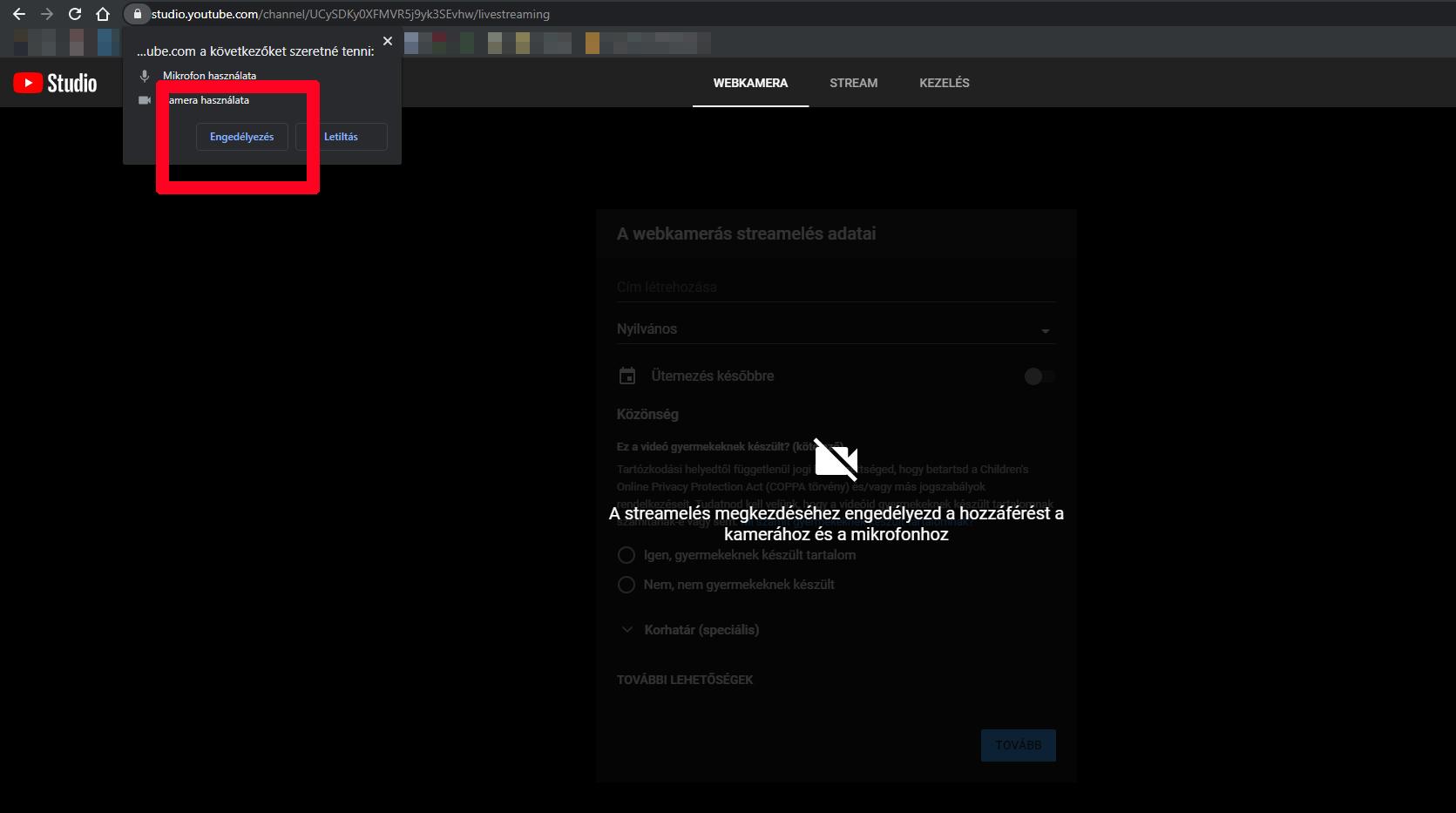 Amennyiben nem szerepelnek gyermekek az istentiszteleten (pl.: kórus), úgy válasszuk a “Nem, nem gyerekeknek készült” menüpontot, majd kattintsunk a tovább gombra.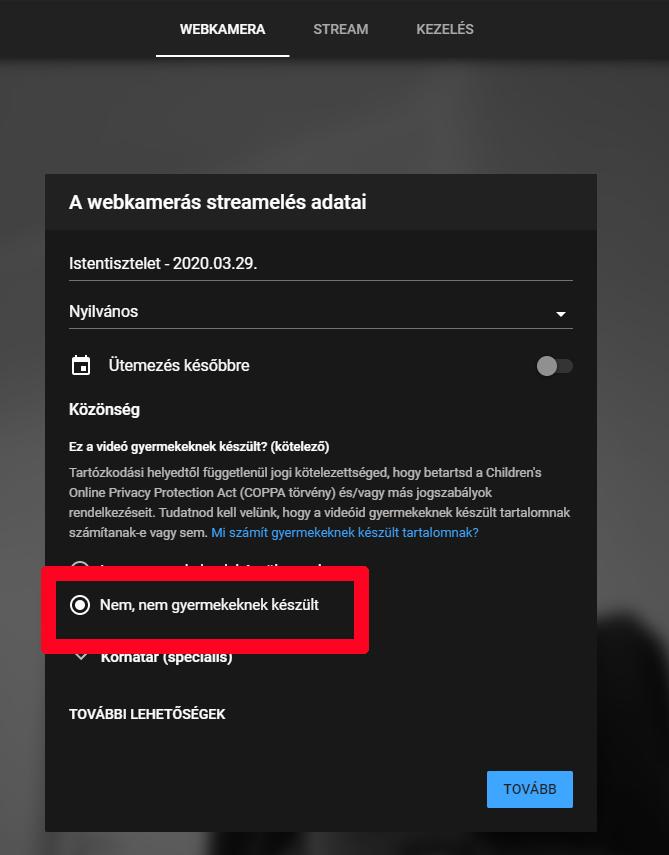 Amennyiben szeretne, kattintson az  automatikusan elkészült képre és töltsön fel egy új indexképet, mely a videó elején fog látszódni. Ezután kattintson az Élő adás gombra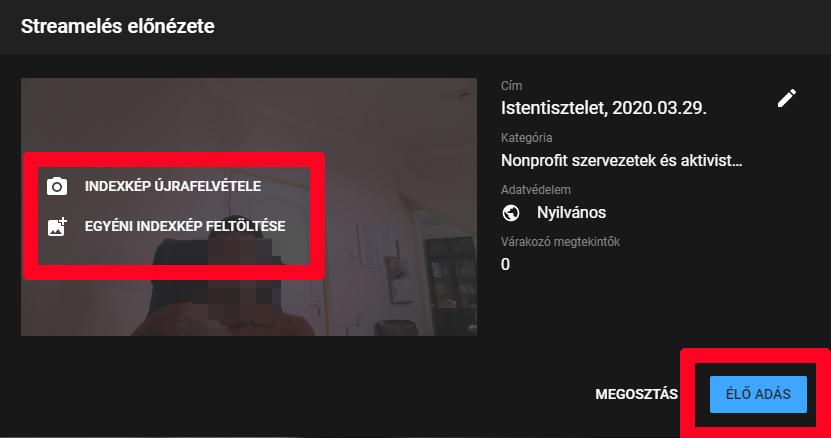 Az adás végén kattintson a streamelés befejezése gombra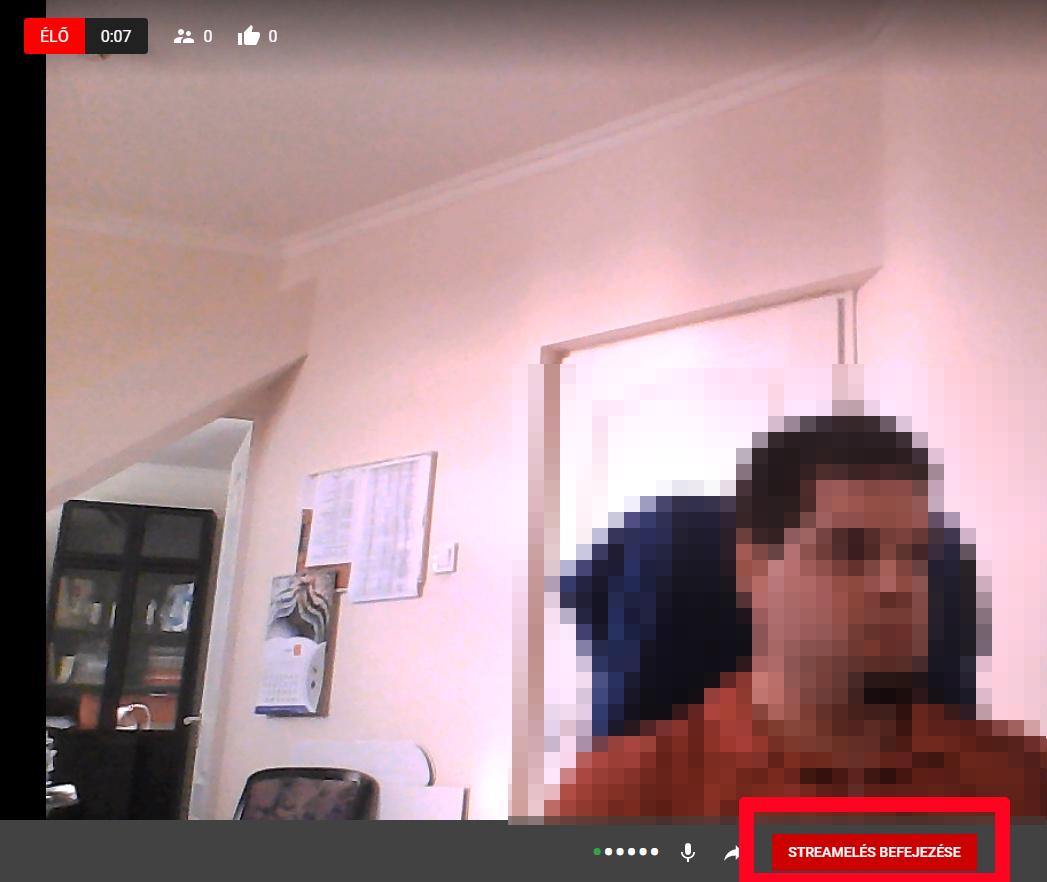 Kattintson a befejezés gombra.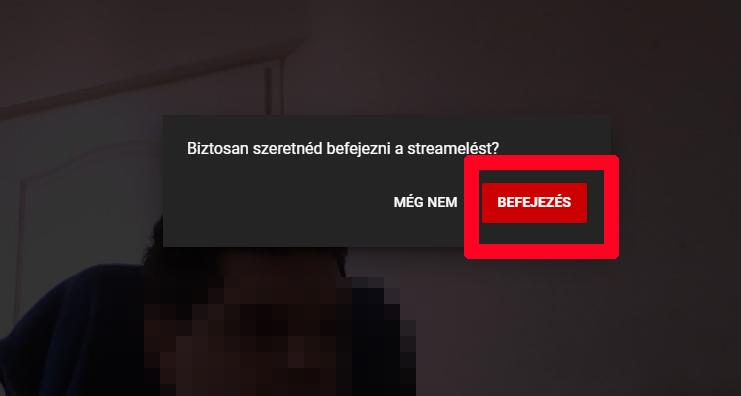 Kattintson a szerkesztés a stúdióban gombra.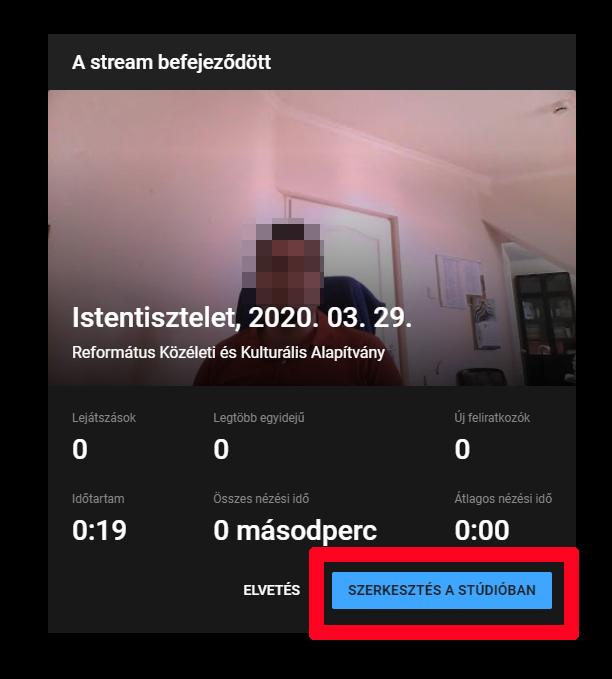 Töltsük ki a leírást, majd kattintsunk a mentés gombra.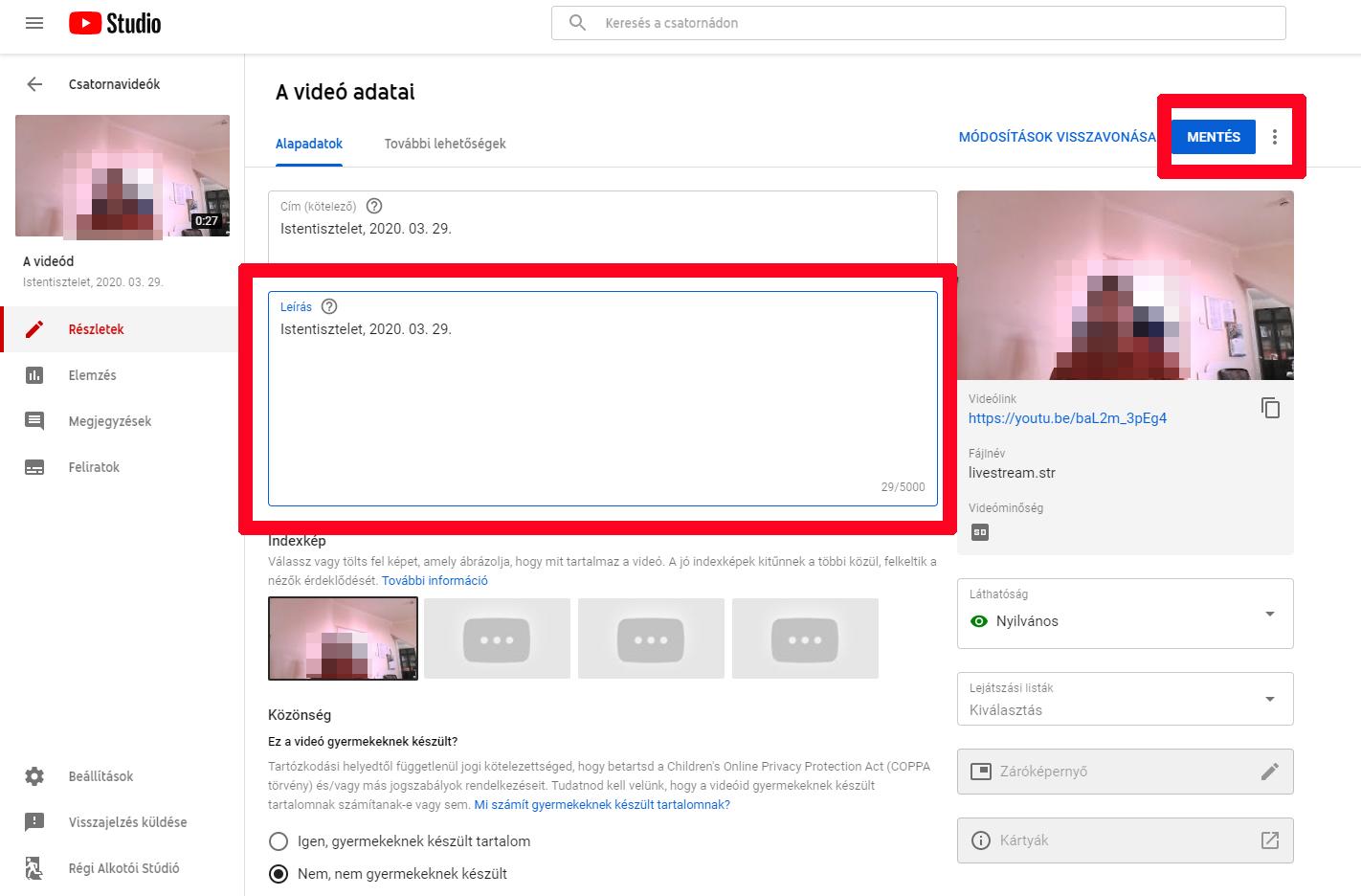 Mentés után kattintson jobb felül a linkre. A videó várhatóan 10-20 perc után fog csak elindulni, ennyi idő kell a Youtube-nak a feldolgozáshoz. A videó megjelenése után kattintson a megosztás gombra.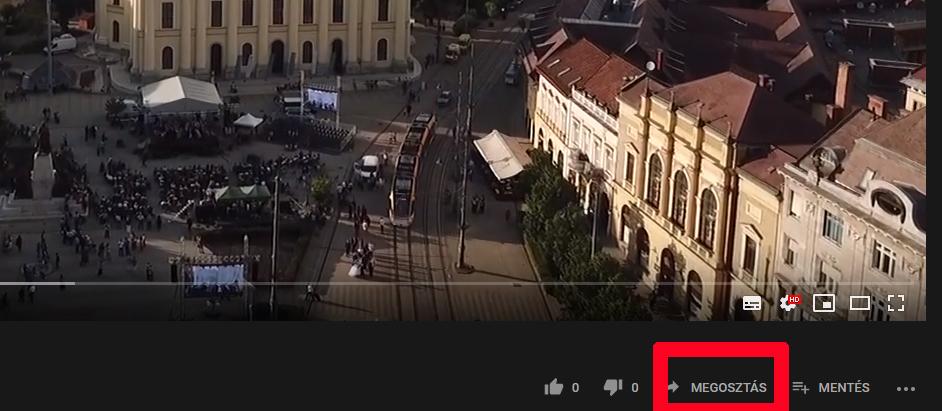 Kattintson a másolás gombra, az így másolt hivatkozást utána bárhová (pl. e-mailbe) beilleszthetjük és elküldhetjük.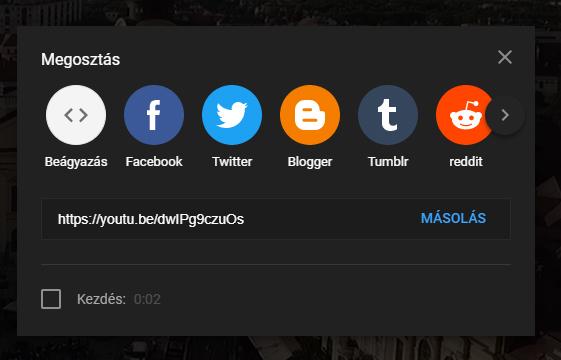 